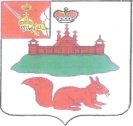 АДМИНИСТРАЦИЯ КИЧМЕНГСКО-ГОРОДЕЦКОГО МУНИЦИПАЛЬНОГО РАЙОНА ВОЛОГОДСКОЙ ОБЛАСТИ ПОСТАНОВЛЕНИЕ                            с. Кичменгский Городок Об утверждении программы «Энергосбережениена территории Кичменгско-Городецкогомуниципального района на 2020-2025 годы»В целях повышения эффективности использования топливно-энергетических ресурсов в районе администрация района ПОСТАНОВЛЯЕТ:            1. Утвердить муниципальную программу «Энергосбережение на территории Кичменгско-Городецкого муниципального района на 2020-2025 годы».           	2.  Контроль за выполнением постановления возложить на  заместителя руководителя администрации района по развитию инфраструктуры и экологии   Щепелина А.С.            3.  Настоящее постановление подлежит размещению на официальном сайте Кичменгско-Городецкого муниципального района в информационно-телекоммуникационной сети "Интернет".Руководитель администрации  района                                                     С.А.ОрдинМУНИЦИПАЛЬНАЯ ПРОГРАММА
 «ЭНЕРГОСБЕРЕЖЕНИЕ НА ТЕРРИТОРИИ КИЧМЕНГСКО-ГОРОДЕЦКОГО МУНИЦИПАЛЬНОГО РАЙОНА
НА 2020-2025 ГОДЫ»с.Кичменгский ГородокПАСПОРТ Муниципальной программы«Энергосбережение на территории Кичменгско-Городецкого муниципального района на 2020 -2025 годы»1. Общая характеристика сферы реализации муниципальной программы1.1. Теплоснабжение объектов жилищного хозяйства и социальной сферы района в 2019 году осуществляет 30  котельных.  Все котельные работают на местном виде топлива (дрова, отходы лесопиления).          Состояние теплоснабжения Кичменгско-Городецкого района можно определить как удовлетворительное. Централизованным теплоснабжением в районе  в основном обеспечиваются объекты социальной сферы.  Доля тепловой энергии предоставляемой на объекты социальной сферы составляет 93,3% , жилищный фонд – 3,6%, прочие потребители – 3,1%      Услуги теплоснабжения в районе оказывает три предприятия ООО «Жилищник», ООО «ТеплоДарСервис» и ООО «Торговый Дом Эффект». На обслуживании ООО «Жилищник» находится 8 котельных, ООО «ТеплоДарСервис» - 8 котельных и на обслуживании ООО «Торговый Дом Эффект» - 1 котельная. Остальные объекты отапливаются непосредственно самими учреждениями.   За   2018 год выработано 12988 Гкал, в том числе население – 443 Гкал, бюджет – 12139Гкал,  прочие потребители – 406 Гкал.Объёмы тепловой энергии в районе в 2018 гОбъёмы  тепловой энергии по приборам учета в районе в 2018 г1.2. Электрическая энергия поставляется ПАО «МРСК Северо-Запада «Вологдаэнерго». За    2018 год  было передано потребителям 36690,806 тыс. кВтч. электрической энергии в том числе населению – 19829,521 тыс. кВтч, бюджет – 2741,081 тыс. кВтч, прочие потребители – 14130,204 тыс. кВтч. Доля поставки электроэнергии потребителям, расчеты за которую осуществляются по приборам учета, составляет 100%.                 Направления потребления электроэнергии за 2018 год  1.3. Хозяйственно-питьевое водоснабжение объектов района обеспечивается из 23  артезианских скважин. За    2018 год было поднято и отпущено потребителям 75,195 тыс.м3 воды, в том числе населению – 32,723 тыс.м3, бюджет – 36,150тыс.м3, прочие потребители – 6,322тыс.м3.       Протяженность водопроводных сетей находящихся в муниципальной собственности 27,8 км (. находятся в ветхом состоянии – 41,7% водопровода). Из-за неудовлетворительного состояния водопроводных сетей и водонапорных башен, потери питьевой воды  в 2018 году составили 3,5 %  (3,0 тыс.м3) от общего объема поднятой воды. Горячего водоснабжения в районе нет.Направления потребления холодной воды за 2018 год Приоритеты социально-экономической политики на уровне муниципального района в сфере реализации муниципальной программы определяются на основании положений федеральных, региональных и муниципальных нормативных документов:                                                       Федеральный закон от 23.11.2009  № 261-ФЗ «Об энергосбережении и повышении энергетической эффективности и о внесении изменений в отдельные законодательные акты», Федеральный закон от 06.10.2003 № 131-ФЗ «Об общих принципах организации местного самоуправления в Российской Федерации, Указ Президента РФ от 04.06.2008  №  889 «О некоторых мерах по повышению энергетической и экологической эффективности российской экономики», Приказ Минэнерго России от 30.06.2014 №399 «Об утверждении методики расчета значений целевых показателей в области энергосбережения и повышения энергетической эффективности, в том числе в сопоставимых условиях», Постановление Правительства Вологодской области от 29.12.2003 № 1236 «О разработке и формирования долгосрочных целевых программ», постановление администрации Кичменгско-Городецкого муниципального района №275 от 04.06.2014г2. Цели,  задачи , целевые показатели, основные ожидаемые конечные результаты муниципальной программы, сроки и этапы реализации муниципальной программы.      Исходя из стратегических приоритетов целью программы  является дальнейшее  повышение эффективности использования топливно-энергетических ресурсов в районе за счет снижения  удельных показателей энергопотребления  организациями, уменьшение негативного воздействия энергетического хозяйства на окружающую среду.Для достижения указанной цели в ходе реализации Программы органам местного самоуправления района необходимо решить следующие задачи:- Увеличение доли объемов потребления всех видов энергоресурсов  с использованием приборов учета- Снижение удельных показателей потребления электрической, тепловой энергии и воды на  муниципальных объектах- Снижение удельных показателей потребления электрической энергии, тепловой энергии и воды в жилищном фонде- Снижение удельных показателей расхода электрической энергии, топлива в системах коммунальной инфраструктуры, сокращение потерь тепловой энергии и воды      Общие  сведения о целевых показателях  муниципальной программы в области энергосбережения и повышения энергетической эффективности представлены в приложении №1 к муниципальной программе.    Методика расчета и значения целевых показателей к муниципальной программе приведена в приложении №2 к муниципальной программе.Данные для расчета целевых показателей к муниципальной программе приведены в приложении № 2.1.Реализация муниципальной программы позволит достичь следующих результатов:- увеличение доли объема ТЭ, расчеты за которую осуществляются с использованием приборов учета, в общем объеме тепловой энергии, потребляемой (используемой) на территории МО  с 19,3 % до 19,9%;-   увеличение доли объема холодной воды, расчеты за которую осуществляются с использованием приборов учета, в общем объеме воды, потребляемой (используемой) на территории МО с 66,25 % до 72,71%;- снижение удельного расхода электрической энергии  на снабжение ОМС и муниципальных учреждений (в расчете на 1 кв.метр общей площади) с 24,11 кВт.ч/кв.м до 23,53кВт.ч/кв.м;- снижение удельного расхода холодной воды  на снабжение ОМС и муниципальных учреждений ( в расчете на 1 человека) с 25,45 куб.м/чел. до 20,34 куб.м/чел.;- снижение удельного расхода холодной воды в многоквартирных домах (в расчете на 1 жителя) с 4,91 куб.м./чел. до 4,89 куб.м./чел.;- снижение потерь воды при ее передаче в общем объеме переданной воды с 3,84 % до 3,43 %;- снижение удельного расхода электрической энергии, используемой для передачи (транспортировки) воды в системах водоснабжения (на 1куб.метр) с 2,045 тыс.кВт.ч/ куб.м  до 2,019 тыс.кВт.ч/ куб.м.;- снижение удельного расхода электрической энергии в системах уличного освещения (на 1кв.метр освещаемой площади с уровнем освещенности, соответствующим установленным нормативам) с 2,7 кВт.ч/кв.м  до 0,603  кВт.ч/кв.м  .                                                                                                                               Сроки реализации Программы.Программа рассчитана на 2020-2025 годы.3. Информация о финансовом обеспечении реализации муниципальной программы за счет средств бюджета района.Объем средств бюджета района, необходимых для реализации муниципальной программы, составляет  5930,0 тыс.рублей, в том числе по годам реализации: 2020 год – 1630,0 тыс. рублей 2021 год – 700,0 тыс. рублей 2022 год – 600,0 тыс. рублей 2023 год – 1000,0 тыс.рублей 2024 год – 1000,0 тыс.рублей 2025 год – 1000,0 тыс.рублей Сведения о расходах бюджета района на реализацию муниципальной программы представлены в приложении №3 к муниципальной программе4. Прогнозная справочная оценка объемов привлечения средств областного бюджета, бюджетов сельских поселений, организаций для реализации муниципальной программыСведения о прогнозной (справочной) оценке объемов привлечения средств областного бюджета, организаций, в том числе организаций с государственным и муниципальным участием, общественных, научных и иных организаций, а также внебюджетных фондов, представлены в приложении №45.Общая характеристика направлений муниципальной программы     Программа включает в себя три направления, содержащих основные мероприятия, направленные на решение поставленных задач:    «Энергосбережение и повышение энергетической эффективности в бюджетной  сфере»;  «Энергосбережение и повышение энергетической эффективности в жилищном фонде»; «Энергосбережение и повышение энергетической эффективности в системах коммунальной инфраструктуры». «Энергосбережение и повышение энергетической эффективности в бюджетной  сфере»В бюджетной сфере Кичменгско-Городецкого муниципального района действует муниципальные учреждения образования,  культуры, физкультуры и спорта, ОМС (далее – организации бюджетной сферы). Расход электроэнергии муниципальными организациями бюджетной сферы района составляет около 1,35 тыс. кВт*ч / год, тепловой энергии –  более 9,0 тыс. Гкал, водопотребление – 24,0 тыс м3.Целью данной подпрограммы является повышение эффективности использования энергоресурсов в органах местного самоуправления и организациях бюджетной сферы,  снижения годового потребления топливно-энергетических ресурсов   при соблюдении установленных санитарных правил, норм и повышении надежности обеспечения коммунальными услугами.Для достижения поставленной цели необходимо решить следующие основные задачи:	- снижение  объёма потреблённых организациями бюджетной сферы воды, тепловой энергии, электрической энергии за счет внедрения энергосберегающих мероприятий предусмотренных проведенным энергоаудитом;          -  дооборудование основных энергопотребляющих объектов муниципальной бюджетной сферы приборами учета коммунальных ресурсов  и устройствами  регулирования потребления тепловой энергии;                 -  полный переход  на расчеты между муниципальными организациями и поставщиками коммунальных ресурсов, исходя из показаний приборов учета (в отношении учёта и регулирования потреблённой тепловой энергии  требование о сроках касается объектов с  максимальным объёмом потребления тепловой энергии не менее чем 0,2 гигакаллории в час);	-  Обеспечение применения современных энергосберегающих технологий при проектировании, строительстве, реконструкции и капитальном ремонте объектов капитального строительства за счет средств местного бюджета;	-  Формирование системы муниципальных нормативных правовых актов, стимулирующих энергосбережение.Механизм реализации данной подпрограммы предусматривает осуществление программных мероприятий с использованием существующей схемы муниципального управления, дополненной системой мониторинга и оценки достигнутых промежуточных и итоговых результатов.Координация деятельности органов муниципального управления, мониторинг выполнения, анализ результатов и контроль за реализацией данной подпрограммы осуществляется  администрацией Кичменгско-Городецкого муниципального района.Информация о результатах реализации данной подпрограммы 
в организациях муниципальной бюджетной сферы представляется руководителями вышеуказанных организаций в администрацию района ежеквартально.Прогнозная оценка привлечения средств на реализацию мероприятий «Энергосбережение и повышение энергетической эффективности в бюджетной  сфере» приведена в таблице №7Прогнозная оценка привлечения средств  на реализацию мероприятий «Энергосбережение и повышение энергетической эффективности в бюджетной  сфере»табл.№7 «Энергосбережение и повышение энергетической эффективности в жилищном фонде».Жилищный фонд Кичменгско-Городецкого муниципального района по состоянию на 01.01.2019 года составляет 769,62тыс.кв.м. общей площади.  В том числе в собственности граждан – 756,23 тыс. кв.м., муниципальный  - 13,08 тыс.м2, государственный  - 0,31тыс.м2.  Удельный вес жилья, находящегося в частной собственности составил 98 %.Число многоквартирных домов – 1087 ед, индивидуальных домов – 7948 ед.Оборудование жилищного фондатабл.8Низкое централизованное оборудование жилищного фонда различными видами благоустройства обусловлено характерной особенностью застройки населенных пунктов района - строительство индивидуально-определенных зданий, предназначенных, как правило, для проживания одной семьи.Из общего объема жилищного фонда 97,8 % составляют деревянные дома, 1,4 % - кирпичные.Мероприятия по повышению эффективности использования энергетических ресурсов в жилищном фонде предполагается осуществлять по следующим направлениям:- продолжить оснащение   жилых домов района современными приборами учёта потребления энергетических ресурсов  (для многоквартирных домов общедомовыми приборами учёта);- проведение энергосберегающих мероприятий, обеспечивающих экономию израсходованной воды, потреблённой тепловой и электрической энергии;- проведение энергетических обследований и составление энергетических паспортов в многоквартирных домах, участвующих в программе капитальных ремонтов с привлечением средств федерального, областного, местного бюджета;- внедрение практики по заключение энергосервисных договоров и договоров на поставку энергетических ресурсов, включающие в себя условия энергосервисных договоров.         Основной задачей в жилищном фонде является реализация комплекса мер, направленных на приведение показателей энергоемкости к современным требованиям, поэтапной реализации проектов высокой энергетической эффективности на объектах жилищного фонда. В результате проведения данных мероприятий темп роста стоимости коммунальных услуг для граждан, проживающих жилищном фонде Кичменгско-Городецкого муниципального района, не должен превысить индекса потребительских цен за соответствующий период.Одновременно при обеспечении установленных стандартов качества и надежности предоставления коммунальных услуг должна быть решена задача по предоставлению возможности гражданам индивидуально регулировать потребление коммунальных ресурсов и получать текущую информацию о фактических объемах их потребления.Прогнозная оценка привлечения средств на реализацию мероприятий «Энергосбережение и повышение энергетической эффективности в жилищном фонде» приведена в таблице №9Прогнозная оценка привлечения средств на реализацию мероприятий «Энергосбережение и повышение энергетической эффективности в жилищном фонде»табл.№9                                                                                                                                               «Энергосбережение и повышение энергетической эффективности в системах коммунальной инфраструктуры».В состав организаций коммунального комплекса Кичменгско-Городецкого муниципального района входят   предприятия и бюджетные организации, занимающиеся производством, передачей и сбытом электрической, тепловой энергии, сжиженного газа и твердого топлива, водоснабжением и водоотведением, утилизацией твердых бытовых отходов.Целью данной подпрограммы является повышение энергоэффективности  за счет экономии топливно-энергетических ресурсов в период реализации Программы увеличения доли современных, возобновляемых ресурсов в топливно-энергетическом балансе района, обеспечение устойчивого и надежного снабжения потребителей коммунальными ресурсами.Для достижения указанной цели необходимо решить следующие основные задачи:- сократить непроизводительный расход энергоресурсов за счет внедрения системы перспективных технических регламентов, отраслевых стандартов и норм расхода энергоресурсов;- обеспечить наличие у всех энергоснабжающих организаций нормативов потерь, расходов и запасов при выработке и передаче тепловой и электрической энергии;- провести техническое перевооружение и модернизацию производства с целью повышения его энергетической эффективности и сокращения сверхнормативных потерь энергоресурсов при производстве, передаче и распределении ТЭР;- повысить эффективность функционирования энергоснабжающих предприятий и реализации программ снижения потерь и издержек, включающих в себя работы по следующим направлениям:	сокращение расходов на топливообеспечение;	снижение потерь энергии;	повышение эффективности проведения ремонтных работ;	упорядочение использования сырья и материалов, запасов товарно-материальных ценностей;- оснастить предприятия современными техническими средствами учета и регулирования расхода энергоресурсов, в том числе автоматизированной системой коммерческого учета электроэнергии, развивать инновационную деятельность по созданию и внедрению энергосберегающего оборудования, техники и технологий на предприятиях комплекса и у потребителей энергоресурсов;          - организовать долгосрочное планирование деятельности по повышению эффективности использования топливно-энергетических ресурсов и участие в работах по повышению энергоэффективности у потребителей электрической и тепловой энергии;          - предусматривать включение мероприятий по энергосбережению и повышению эффективности использования энергии в технические задания по разработке инвестиционных программ, а также в производственные и инвестиционные программы организаций коммунального комплекса по развитию систем коммунальной инфраструктуры.Проверка целевого использования средств  бюджета, выделяемых на реализацию данной подпрограммы, осуществляется в соответствии с действующим законодательством.Прогнозная оценка привлечения средств на реализацию мероприятий «Энергосбережение и повышение энергетической эффективности в системах коммунальной инфраструктуры» приведена в таблице №10Прогнозная оценка привлечения средств на реализацию мероприятий  «Энергосбережение и повышение энергетической эффективности в системах коммунальной инфраструктуры»табл.№10Предусмотренные в каждой из направлений программы системы целей, задач и мероприятий в комплексе наиболее полным образом охватывают весь диапазон заданных приоритетных направлений экономического развития и в максимальной степени будут способствовать достижению целей.приложение №1к муниципальной программеСВЕДЕНИЯо целевых показателях (индикаторах) муниципальной программы«Энергосбережение на территории Кичменгско-Городецкого муниципального района на 2020-2025 годы»Приложение №2к муниципальной программеСведения о порядке сбора информации и методике расчета целевых показателеймуниципальной программыПриложение 2.1. Данные для расчета целевых показателей для муниципальной программыПринятые сокращения: МО – муниципальное образованиеПриложение №3ФИНАНСОВОЕ ОБЕСПЕЧЕНИЕРеализации муниципальной программы за счет средств бюджета районаПриложение №4ПРОГНОЗНАЯ (СПРАВОЧНАЯ) ОЦЕНКАПривлечения средств областного бюджета за счет средств федерального бюджета и собственных средств областного бюджета, бюджетов сельских поселений, организаций на реализацию целей муниципальной программыОсновный исполнитель программы  Администрация Кичменгско-Городецкого муниципального районаЦели и задачи ПрограммыЦели Программы:      - повышение эффективности использования топливно-энергетических ресурсов в районе;      - уменьшение негативного воздействия энергетического хозяйства на окружающую среду.Задачи Программы:- Увеличение доли объемов потребления всех видов энергоресурсов  с использованием приборов учета- Снижение удельных показателей потребления электрической, тепловой энергии и воды на  муниципальных объектах- Снижение удельных показателей потребления электрической энергии, тепловой энергии и воды в жилищном фонде- Снижение удельных показателей расхода электрической энергии, топлива в системах коммунальной инфраструктуры, сокращение потерь тепловой энергии и воды- Подготовка объектов теплоэнергетики к работе в осенне-зимний периодСроки и этапы реализации Программы2020-2025 годыЦелевые показатели программы- доля объема ЭЭ, расчеты за которую осуществляются с использованием приборов учета, в общем объеме электрической энергии, потребляемой (используемой) на территории МО;- доля объема ТЭ, расчеты за которую осуществляются с использованием приборов учета, в общем объеме тепловой энергии, потребляемой (используемой) на территории МО- доля объема холодной воды, расчеты за которую осуществляются с использованием приборов учета, в общем объеме воды, потребляемой (используемой) на территории МО- доля объема горячей воды , расчеты за которую осуществляются с использованием приборов учета, в общем объеме воды, потребляемой (используемой) на территории МО- доля объемов природного газа, расчеты за который осуществляются с использованием приборов учета в общем объеме природного газа, потребляемого (используемого) на территории МО- доля объема энергетических ресурсов, производимых с использованием возобновляемых источников энергии и (или) вторичных энергетических ресурсов, в общем объеме энергетических ресурсов, производимых на территории МО- удельный расход электрической энергии  на снабжение ОМС и муниципальных учреждений (в расчете на 1 кв.метр общей площади)- удельный расход тепловой энергии  на снабжение ОМС и муниципальных учреждений ( в расчете на 1 кв.метр общей площади)- удельный расход холодной воды  на снабжение ОМС и муниципальных учреждений ( в расчете на 1 человека)- удельный расход горячей воды  на снабжение ОМС и муниципальных учреждений ( в расчете на 1 человека)- удельный расход природного газа  на снабжение ОМС и муниципальных учреждений ( в расчете на 1 человека)- отношение экономии энергетических ресурсов и воды в стоимостном выражении, достижение корой планируется в результате реализации энергосервисных договоров (контрактов), заключенных ОМС и муниципальными учреждениями, к общему объему финансирования муниципальной программы- удельный расход ТЭ в многоквартирных домах (в расчете на 1кв.метр общей площади)- удельный расход холодной воды в многоквартирных домах (в расчете на 1 жителя)- удельный расход горячей воды в многоквартирных домах (в расчете на 1 жителя)- удельный расход электрической энергии в многоквартирных домах (в расчете на 1кв.метр общей площади)- удельный расход природного газа в многоквартирных домах с индивидуальными системами газового отопления (в расчете на 1кв.метр общей площади)- удельный расход природного газа в многоквартирных домах с иными системами теплоснабжения (в расчете на 1 жителя);- удельный суммарный расход энергетических ресурсов в многоквартирных домах;- удельный расход топлива на выработку тепловой энергии на тепловых электростанциях- удельный расход топлива на выработку тепловой энергии на котельных;- удельный расход электрической энергии, используемой при передаче тепловой энергии в системах теплоснабжения; - доля потерь тепловой энергии при ее передаче в общем объеме переданной тепловой энергии- доля потерь воды при ее передаче в общем объеме переданной воды;- удельный расход электрической энергии, используемой для передачи (транспортировки) воды в системах водоснабжения (на 1куб.метр);- удельный расход электрической энергии, используемой в системах водоотведения (на 1куб.метр);- удельный расход электрической энергии в системах уличного освещения (на 1кв.метр освещаемой площади с уровнем освещенности, соответствующим установленным нормативам);- количество объектов теплоэнергетики, подготовленных к работе в осенне-зимний период (ед.);- доля объектов теплоэнергетики, подготовленных к работе в осенне-зимний период, от общего числа объектов, которые планировалось подготовить к работе в осенне-зимний период (%).Объемы финансового обеспечения программы– 15930 тыс. рублей - всего, из них средства: областного бюджета – 0,0  тыс. рублей;2020 год – 0,0 тыс. рублей2021 год – 0,0 тыс. рублей2022 год – 0,0 тыс.рублей2023 год – 0,0 тыс.рублей2024 год – 0,0 тыс.рублей2025 год – 0,0 тыс.рублейместного районного бюджета – 5930,0тыс.рублей2020 год – 1630,0 тыс. рублей2021 год – 700,0 тыс. рублей2022 год – 600,0 тыс.рублей2023 год – 1000,0 тыс.рублей2024 год – 1000,0 тыс.рублей2025 год – 1000,0 тыс.рублей внебюджетных  источников – 10000,0  тыс. рублей2020 год – 2000,0 тыс. рублей2021 год – 2000,0 тыс. рублей2022 год – 1500,0 тыс.рублей2023 год – 1500,0 тыс.рублей2024 год – 1500,0 тыс.рублей2025 год – 1500,0 тыс.рублейОжидаемые  результаты реализации ПрограммыЗа период  с 2020 по 2025 годы планируется достижение следующих результатов:- увеличение доли объема ТЭ, расчеты за которую осуществляются с использованием приборов учета, в общем объеме тепловой энергии, потребляемой (используемой) на территории МО  с 19,3 % до 19,9%;-   увеличение доли объема холодной воды, расчеты за которую осуществляются с использованием приборов учета, в общем объеме воды, потребляемой (используемой) на территории МО с 66,25 % до 72,71%;- снижение удельного расхода электрической энергии  на снабжение ОМС и муниципальных учреждений (в расчете на 1 кв.метр общей площади) с 24,11 кВт.ч/кв.м до 23,53кВт.ч/кв.м;- снижение удельного расхода холодной воды  на снабжение ОМС и муниципальных учреждений ( в расчете на 1 человека) с 25,45 куб.м/чел. до 20,34 куб.м/чел.;- снижение удельного расхода холодной воды в многоквартирных домах (в расчете на 1 жителя) с 4,91 куб.м./чел. до 4,89 куб.м./чел.;- снижение потерь воды при ее передаче в общем объеме переданной воды с 3,84 % до 3,43 %;- снижение удельного расхода электрической энергии, используемой для передачи (транспортировки) воды в системах водоснабжения (на 1куб.метр) с 2,045 тыс.кВт.ч/ куб.м  до 2,019 тыс.кВт.ч/ куб.м.;- снижение удельного расхода электрической энергии в системах уличного освещения (на 1кв.метр освещаемой площади с уровнем освещенности, соответствующим установленным нормативам) с 2,7 кВт.ч/кв.м  до 0,603  кВт.ч/кв.м  Направления потребления тепловой энергииОбъём потребления Гкал.Доля в объёме потребления, %Население 4433,4Бюджетная  сфера 1213993,5Прочие4063,1Всего отпущено потребителям12988100Направления потребления тепловой энергииОбъём потребления, всего,  Гкал. по приборам учета, Гкал% от потребленияНаселение 44315334,5Бюджетная  сфера 121392233,218,4Прочие406120,6429,7Всего отпущено потребителям129882506,8419,3Потребители электроэнергииГодовоепотреблениетыс.кВт.чУдельный вес в общем потреблении%Население 19819,52154,0Бюджетная  сфера 2741,0817,5Прочие14130,20438,5Всего получено потребителями36690,806100Потребители холодной водыгодовоепотреблениетыс.м3удельный вес в общем потреблении%по приборам учета, тыс.м3% от  потребленияНаселение всего: 32,72343,511,84736,2Бюджетная  сфера 36,15048,132,13488,9Прочие6,3228,45,85292,6Всего получено потребителями75,19510049,83366,3Оценка расходов, тыс.рубОценка расходов, тыс.рубОценка расходов, тыс.рубОценка расходов, тыс.рубОценка расходов, тыс.рубОценка расходов, тыс.рубОценка расходов, тыс.рубв том числе по годамв том числе по годамв том числе по годамв том числе по годамв том числе по годамв том числе по годамв том числе по годамИсточники финансового обеспечения202020212022202320242025всего130000000областной бюджет000000районный бюджет 130000500500500внебюджетные средства000000Наименование показателятыс.кв.м.тыс.чел.% от общей площади- водопроводом30,41,65,7- водоотведением (канализацией)13,01,22,5- централизованным отоплением2,180,10,4- сжиженным газом338,114,963,4         Оценка расходов, тыс.руб.         Оценка расходов, тыс.руб.         Оценка расходов, тыс.руб.         Оценка расходов, тыс.руб.         Оценка расходов, тыс.руб.         Оценка расходов, тыс.руб.         Оценка расходов, тыс.руб.в том числе по годамв том числе по годамв том числе по годамв том числе по годамв том числе по годамИсточники финансового обеспечения20202021202220232024202420252000200015001500150015001500областной бюджет0000000районный бюджет0000000внебюджетные средства2000200015001500150015001500       Оценка расходов, тыс.руб.       Оценка расходов, тыс.руб.       Оценка расходов, тыс.руб.       Оценка расходов, тыс.руб.в том числе по годамв том числе по годамв том числе по годамв том числе по годамИсточники финансового обеспечения2020202120222023202420242025330700600500500500500областной бюджет0000000районный бюджет330700600500500500500внебюджетные средства0000000№Задача направленная на достижение целиНаименование целевого показателяНаименование целевого показателяЕд.измЗначение целевого показателяЗначение целевого показателяЗначение целевого показателяЗначение целевого показателяЗначение целевого показателяЗначение целевого показателяЗначение целевого показателяЗначение целевого показателя№Задача направленная на достижение целиНаименование целевого показателяНаименование целевого показателяЕд.изм201820192020202120222023202420251233456789101112 Общие целевые показатели в области энергосбережения и повышения энергетической эффективности Общие целевые показатели в области энергосбережения и повышения энергетической эффективности Общие целевые показатели в области энергосбережения и повышения энергетической эффективности Общие целевые показатели в области энергосбережения и повышения энергетической эффективности Общие целевые показатели в области энергосбережения и повышения энергетической эффективности Общие целевые показатели в области энергосбережения и повышения энергетической эффективности Общие целевые показатели в области энергосбережения и повышения энергетической эффективности Общие целевые показатели в области энергосбережения и повышения энергетической эффективности Общие целевые показатели в области энергосбережения и повышения энергетической эффективности Общие целевые показатели в области энергосбережения и повышения энергетической эффективности Общие целевые показатели в области энергосбережения и повышения энергетической эффективности Общие целевые показатели в области энергосбережения и повышения энергетической эффективности Общие целевые показатели в области энергосбережения и повышения энергетической эффективности1.Задача 1. Увеличение доли объемов потребления всех видов энергоресурсов  с использованием приборов учетаДоля объема ЭЭ, расчеты за которую осуществляются с использованием приборов учета, в общем объеме электрической энергии, потребляемой (используемой) на территории МОДоля объема ЭЭ, расчеты за которую осуществляются с использованием приборов учета, в общем объеме электрической энергии, потребляемой (используемой) на территории МО100 100  1001001001001001001.Задача 1. Увеличение доли объемов потребления всех видов энергоресурсов  с использованием приборов учетаДоля объема ТЭ, расчеты за которую осуществляются с использованием приборов учета, в общем объеме тепловой энергии, потребляемой (используемой) на территории МОДоля объема ТЭ, расчеты за которую осуществляются с использованием приборов учета, в общем объеме тепловой энергии, потребляемой (используемой) на территории МО%19,319,719,919,919,919,919,919,91.Задача 1. Увеличение доли объемов потребления всех видов энергоресурсов  с использованием приборов учетаДоля объема холодной воды, расчеты за которую осуществляются с использованием приборов учета, в общем объеме воды, потребляемой (используемой) на территории МОДоля объема холодной воды, расчеты за которую осуществляются с использованием приборов учета, в общем объеме воды, потребляемой (используемой) на территории МО%66,2567,5268,6569,3270,6771,3572,0372,711.Задача 1. Увеличение доли объемов потребления всех видов энергоресурсов  с использованием приборов учетаДоля объема горячей воды воды, расчеты за которую осуществляются с использованием приборов учета, в общем объеме воды, потребляемой (используемой) на территории МОДоля объема горячей воды воды, расчеты за которую осуществляются с использованием приборов учета, в общем объеме воды, потребляемой (используемой) на территории МО% 00 0 000 001.Задача 1. Увеличение доли объемов потребления всех видов энергоресурсов  с использованием приборов учетаДоля объемов природного газа, расчеты за который осуществляются с использованием приборов учета в общем объеме природного газа, потребляемого (используемого) на территории МОДоля объемов природного газа, расчеты за который осуществляются с использованием приборов учета в общем объеме природного газа, потребляемого (используемого) на территории МО% 0 0 000 0001.Задача 1. Увеличение доли объемов потребления всех видов энергоресурсов  с использованием приборов учетаДоля объема энергетических ресурсов, производимых с использованием возобновляемых источников энергии и (или) вторичных энергетических ресурсов, в общем объеме энергетических ресурсов, производимых на территории МОДоля объема энергетических ресурсов, производимых с использованием возобновляемых источников энергии и (или) вторичных энергетических ресурсов, в общем объеме энергетических ресурсов, производимых на территории МО%100 100 100 100100100 100100 Целевые показатели в области энергосбережения и повышения энергетической эффективности в муниципальном секторе Целевые показатели в области энергосбережения и повышения энергетической эффективности в муниципальном секторе Целевые показатели в области энергосбережения и повышения энергетической эффективности в муниципальном секторе Целевые показатели в области энергосбережения и повышения энергетической эффективности в муниципальном секторе Целевые показатели в области энергосбережения и повышения энергетической эффективности в муниципальном секторе Целевые показатели в области энергосбережения и повышения энергетической эффективности в муниципальном секторе Целевые показатели в области энергосбережения и повышения энергетической эффективности в муниципальном секторе Целевые показатели в области энергосбережения и повышения энергетической эффективности в муниципальном секторе Целевые показатели в области энергосбережения и повышения энергетической эффективности в муниципальном секторе Целевые показатели в области энергосбережения и повышения энергетической эффективности в муниципальном секторе Целевые показатели в области энергосбережения и повышения энергетической эффективности в муниципальном секторе Целевые показатели в области энергосбережения и повышения энергетической эффективности в муниципальном секторе Целевые показатели в области энергосбережения и повышения энергетической эффективности в муниципальном секторе2.Задача 2.      Снижение удельных показателей потребления электрической, тепловой энергии и воды на  муниципальных объектах Удельный расход электрической энергии  на снабжение ОМС и муниципальных учреждений (в расчете на 1 кв.метр общей площади)кВт.ч/кв.мкВт.ч/кв.м24,1124,0223,7823,5823,5723,5723,5423,542.Задача 2.      Снижение удельных показателей потребления электрической, тепловой энергии и воды на  муниципальных объектах Удельный расход тепловой энергии  на снабжение ОМС и муниципальных учреждений ( в расчете на 1 кв.метр общей площади)Гкал/кв.мГкал/кв.м0,1640,1640,1640,1640,1640,1640,1640,1642.Задача 2.      Снижение удельных показателей потребления электрической, тепловой энергии и воды на  муниципальных объектах Удельный расход холодной воды  на снабжение ОМС и муниципальных учреждений ( в расчете на 1 человека)куб.м/челкуб.м/чел20,4520,4320,4020,3721,3620,3420,3420,342.Задача 2.      Снижение удельных показателей потребления электрической, тепловой энергии и воды на  муниципальных объектах Удельный расход горячей воды  на снабжение ОМС и муниципальных учреждений ( в расчете на 1 человека)куб.м/челкуб.м/чел0 0  0000002.Задача 2.      Снижение удельных показателей потребления электрической, тепловой энергии и воды на  муниципальных объектах Удельный расход природного газа  на снабжение ОМС и муниципальных учреждений ( в расчете на 1 человека)куб.м/челкуб.м/чел0 0  0000002.Задача 2.      Снижение удельных показателей потребления электрической, тепловой энергии и воды на  муниципальных объектах Отношение экономии энергетических ресурсов и воды в стоимостном выражении, достижение корой планируется в результате реализации энергосервисных договоров (контрактов), заключенных ОМС и муниципальными учреждениями, к общему объему финансирования муниципальной программы%%0 0  000000Целевые показатели в области энергосбережения и повышения энергетической эффективности в жилищном фондеЦелевые показатели в области энергосбережения и повышения энергетической эффективности в жилищном фондеЦелевые показатели в области энергосбережения и повышения энергетической эффективности в жилищном фондеЦелевые показатели в области энергосбережения и повышения энергетической эффективности в жилищном фондеЦелевые показатели в области энергосбережения и повышения энергетической эффективности в жилищном фондеЦелевые показатели в области энергосбережения и повышения энергетической эффективности в жилищном фондеЦелевые показатели в области энергосбережения и повышения энергетической эффективности в жилищном фондеЦелевые показатели в области энергосбережения и повышения энергетической эффективности в жилищном фондеЦелевые показатели в области энергосбережения и повышения энергетической эффективности в жилищном фондеЦелевые показатели в области энергосбережения и повышения энергетической эффективности в жилищном фондеЦелевые показатели в области энергосбережения и повышения энергетической эффективности в жилищном фондеЦелевые показатели в области энергосбережения и повышения энергетической эффективности в жилищном фондеЦелевые показатели в области энергосбережения и повышения энергетической эффективности в жилищном фонде3.Задача 3. Снижение удельных показателей потребления электрической энергии, тепловой энергии и воды в жилищном фондеУдельный расход ТЭ в многоквартирных домах (в расчете на 1кв.метр общей площади)Гкал/кв.м.Гкал/кв.м.0,00110,00110,00110,00110,00110,00110,00110,0011 3.Задача 3. Снижение удельных показателей потребления электрической энергии, тепловой энергии и воды в жилищном фондеУдельный расход холодной воды в многоквартирных домах (в расчете на 1 жителя)куб.м/челкуб.м/чел4,914,914,914,904,904,894,894,893.Задача 3. Снижение удельных показателей потребления электрической энергии, тепловой энергии и воды в жилищном фондеУдельный расход горячей воды в многоквартирных домах (в расчете на 1 жителя)куб.м/челкуб.м/чел0 0 0000003.Задача 3. Снижение удельных показателей потребления электрической энергии, тепловой энергии и воды в жилищном фондеУдельный расход электрической энергии в многоквартирных домах (в расчете на 1кв.метр общей площади)кВт.ч/кв.мкВт.ч/кв.м5,9036,386,386,386,386,386,386,383.Задача 3. Снижение удельных показателей потребления электрической энергии, тепловой энергии и воды в жилищном фондеУдельный расход природного газа в многоквартирных домах с индивидуальными системами газового отопления (в расчете на 1кв.метр общей площади)куб.м/ кв.мкуб.м/ кв.м0 0 0000003.Задача 3. Снижение удельных показателей потребления электрической энергии, тепловой энергии и воды в жилищном фондеУдельный расход природного газа в многоквартирных домах с иными системами теплоснабжения (в расчете на 1 жителя)тыс.куб.м /челтыс.куб.м /чел0 0 0000         003.Задача 3. Снижение удельных показателей потребления электрической энергии, тепловой энергии и воды в жилищном фондеУдельный суммарный расход энергетических ресурсов в многоквартирных домахт.у.т./кв.мт.у.т./кв.м0,00220,00240,00250,00250,00250,00250,00250,0024 Целевые показатели в области энергосбережения и повышения энергетической эффективности в системах коммунальной               инфраструктуры Целевые показатели в области энергосбережения и повышения энергетической эффективности в системах коммунальной               инфраструктуры Целевые показатели в области энергосбережения и повышения энергетической эффективности в системах коммунальной               инфраструктуры Целевые показатели в области энергосбережения и повышения энергетической эффективности в системах коммунальной               инфраструктуры Целевые показатели в области энергосбережения и повышения энергетической эффективности в системах коммунальной               инфраструктуры Целевые показатели в области энергосбережения и повышения энергетической эффективности в системах коммунальной               инфраструктуры Целевые показатели в области энергосбережения и повышения энергетической эффективности в системах коммунальной               инфраструктуры Целевые показатели в области энергосбережения и повышения энергетической эффективности в системах коммунальной               инфраструктуры Целевые показатели в области энергосбережения и повышения энергетической эффективности в системах коммунальной               инфраструктуры Целевые показатели в области энергосбережения и повышения энергетической эффективности в системах коммунальной               инфраструктуры Целевые показатели в области энергосбережения и повышения энергетической эффективности в системах коммунальной               инфраструктуры Целевые показатели в области энергосбережения и повышения энергетической эффективности в системах коммунальной               инфраструктуры Целевые показатели в области энергосбережения и повышения энергетической эффективности в системах коммунальной               инфраструктуры4.Задача 4. Снижение удельных показателей расхода электрической энергии, топлива в системах коммунальной инфрастрктуры. Сокращение потерь тепловой энергии и водыУдельный расход топлива на выработку тепловой энергии на тепловых электростанцияхт.у.т./ млн.Гкалт.у.т./ млн.Гкал 0 0 00000 04.Задача 4. Снижение удельных показателей расхода электрической энергии, топлива в системах коммунальной инфрастрктуры. Сокращение потерь тепловой энергии и водыУдельный расход топлива на выработку тепловой энергии на котельныхт.у.т./ Гкалт.у.т./ Гкал0,1610,1620,1620,1620,1620,1620,1620,1624.Задача 4. Снижение удельных показателей расхода электрической энергии, топлива в системах коммунальной инфрастрктуры. Сокращение потерь тепловой энергии и водыУдельный расход электрической энергии, используемой при передаче тепловой энергии в системах теплоснабжениякВт.ч/ куб.мкВт.ч/ куб.м239523922392237523752375237523754.Задача 4. Снижение удельных показателей расхода электрической энергии, топлива в системах коммунальной инфрастрктуры. Сокращение потерь тепловой энергии и водыДоля потерь тепловой энергии при ее передаче в общем объеме переданной тепловой энергии%%4,8475,05,05,05,05,05,05,04.Задача 4. Снижение удельных показателей расхода электрической энергии, топлива в системах коммунальной инфрастрктуры. Сокращение потерь тепловой энергии и водыДоля потерь воды при ее передаче в общем объеме переданной воды%%3,843,373,393,393,433,433,433,434.Задача 4. Снижение удельных показателей расхода электрической энергии, топлива в системах коммунальной инфрастрктуры. Сокращение потерь тепловой энергии и водыУдельный расход электрической энергии, используемой для передачи (транспортировки) воды в системах водоснабжения (на 1куб.метр)тыс.кВт.ч/тыс.куб.мтыс.кВт.ч/тыс.куб.м2,0452,0552,0482,0482,0192,0192,0192,0194.Задача 4. Снижение удельных показателей расхода электрической энергии, топлива в системах коммунальной инфрастрктуры. Сокращение потерь тепловой энергии и водыУдельный расход электрической энергии, используемой в системах водоотведения (на 1куб.метр)тыс.кВт.ч/тыс.куб.мтыс.кВт.ч/тыс.куб.м0,001160,001160,001160,001160,001160,001160,001160,001164.Задача 4. Снижение удельных показателей расхода электрической энергии, топлива в системах коммунальной инфрастрктуры. Сокращение потерь тепловой энергии и водыУдельный расход электрической энергии в системах уличного освещения (на 1кв.метр освещаемой площади с уровнем освещенности, соответствующим установленным нормативам)кВт.ч / кв.мкВт.ч / кв.м2,70,6280,6220,6150,6090,6030,6030,603Целевые показатели в области энергосбережения и повышения энергетической эффективности результативности предоставления субсидийЦелевые показатели в области энергосбережения и повышения энергетической эффективности результативности предоставления субсидийЦелевые показатели в области энергосбережения и повышения энергетической эффективности результативности предоставления субсидийЦелевые показатели в области энергосбережения и повышения энергетической эффективности результативности предоставления субсидийЦелевые показатели в области энергосбережения и повышения энергетической эффективности результативности предоставления субсидийЦелевые показатели в области энергосбережения и повышения энергетической эффективности результативности предоставления субсидийЦелевые показатели в области энергосбережения и повышения энергетической эффективности результативности предоставления субсидийЦелевые показатели в области энергосбережения и повышения энергетической эффективности результативности предоставления субсидийЦелевые показатели в области энергосбережения и повышения энергетической эффективности результативности предоставления субсидийЦелевые показатели в области энергосбережения и повышения энергетической эффективности результативности предоставления субсидийЦелевые показатели в области энергосбережения и повышения энергетической эффективности результативности предоставления субсидийЦелевые показатели в области энергосбережения и повышения энергетической эффективности результативности предоставления субсидийЦелевые показатели в области энергосбережения и повышения энергетической эффективности результативности предоставления субсидий5.Задача5. Подготовка объектов теплоэнергетики к работе в осенне-зимний периодколичество объектов теплоэнергетики, подготовленных к работе в осенне-зимний периодедед31303030303030305.Задача5. Подготовка объектов теплоэнергетики к работе в осенне-зимний периоддоля объектов теплоэнергетики, подготовленных к работе в осенне-зимний период, от общего числа объектов, которые планировались подготовить к работе в осенне-зимний период%%100100100100100100100100№ п/пНаименование целевого показателяЕд.измОпределение целевого показателяВременные характеристики целевого показателяАлгоритм формирования (формула) и методологические пояснения к целевому показателюБазовые показатели, используемые в формулеМетод сбора информации, индекс формы отчетностиОбъект и единица наблюденияОхват единиц совокупностиОтветственный за сбор              данных по                                     целевому показателю12345678910111Доля объема ЭЭ, расчеты за которую осуществляются с использованием приборов учета, в общем объеме электрической энергии, потребляемой (используемой) на территории МО%раз в квартал(п.6/п.1)*100%П.6 Объем потребления ЭЭ МО, расчеты за которую осуществляются с использованием приборов учетаданные сбытовой компаниивсе потребители ЭЭсплошное наблюдениеотдел жилищно-коммунального и дорожного хозяйства1Доля объема ЭЭ, расчеты за которую осуществляются с использованием приборов учета, в общем объеме электрической энергии, потребляемой (используемой) на территории МО%раз в квартал(п.6/п.1)*100%П.1 Объем потребления ЭЭ МОданные сбытовой компаниивсе потребители ЭЭсплошное наблюдениеотдел жилищно-коммунального и дорожного хозяйства2Доля объема ТЭ, расчеты за которую осуществляются с использованием приборов учета, в общем объеме тепловой энергии, потребляемой (используемой) на территории МО%раз в квартал(п.7/п.2)*100%П.7 Объем потребления ТЭ, расчеты за которую осуществляются с использованием приборов учетаведомственная отчетностьтеплоснабжающие организацисплошное наблюдениеотдел жилищно-коммунального и дорожного хозяйства2Доля объема ТЭ, расчеты за которую осуществляются с использованием приборов учета, в общем объеме тепловой энергии, потребляемой (используемой) на территории МО%раз в квартал(п.7/п.2)*100%П.2 Объем потребления ТЭ МОведомственная отчетностьпотребители тепловой энергиисплошное наблюдениеотдел жилищно-коммунального и дорожного хозяйства3Доля объема холодной воды, расчеты за которую осуществляются с использованием приборов учета, в общем объеме воды, потребляемой (используемой) на территории МО%раз в квартал(п.8/п.3)*100%П.8 Объем потребления холодной воды, расчеты за которую осуществляются с использованием приборов учетаведомственная отчетностьВодоснаб организациипотребители ХВСсплошное наблюдениеотдел жилищно-коммунального и дорожного хозяйства3Доля объема холодной воды, расчеты за которую осуществляются с использованием приборов учета, в общем объеме воды, потребляемой (используемой) на территории МО%раз в квартал(п.8/п.3)*100%П.3 Объем потребления холодной воды МОведомственная отчетностьПотребит  ХВСсплошное наблюдениеотдел жилищно-коммунального и дорожного хозяйства4Доля объема горячей  воды, расчеты за которую осуществляются с использованием приборов учета, в общем объеме воды, потребляемой (используемой) на территории МО%раз в квартал(п.9/п.4)*100%П.9 Объем потребления горячей воды, расчеты за которую осуществляются с использованием приборов учетаведомственная отчетностьПотребит ГВСсплошное наблюдениеотдел жилищно-коммунального и дорожного хозяйства4Доля объема горячей  воды, расчеты за которую осуществляются с использованием приборов учета, в общем объеме воды, потребляемой (используемой) на территории МО%раз в квартал(п.9/п.4)*100%П.4 Объем потребления горячей воды МОведомственная отчетностьПотребит ГВСсплошное наблюдениеотдел жилищно-коммунального и дорожного хозяйства5Доля объемов природного газа, расчеты за который осуществляются с использованием приборов учета в общем объеме природного газа, потребляемого (используемого) на территории МО%раз в квартал(п.10/п.5)*100%П.10 Объем потребления природного газа, расчеты за который осуществляются с использованием приборов учетаведомств. отчетностьПотребит газасплошное наблюдениеотдел жилищно-коммунального и дорожного хозяйства5Доля объемов природного газа, расчеты за который осуществляются с использованием приборов учета в общем объеме природного газа, потребляемого (используемого) на территории МО%раз в квартал(п.10/п.5)*100%П.5 Объем потребления природного газа МОведомств. отчетностьпотребители газасплошное наблюдениеотдел жилищно-коммунального и дорожного хозяйства6Доля объема энергетических ресурсов, производимых с использованием возобновляемых источников энергии и (или) вторичных энергетических ресурсов, в общем объеме энергетических ресурсов, производимых на территории МО%раз в квартал(п.11/п.12)*100%П.11 Объем производства энергетических ресурсов с использованием возобновляемых источников энергии и/или вторичных энергетических ресурсовведомств. отчетностьтеплоснабжающие организациисплошное наблюдениеотдел жилищно-коммунального и дорожного хозяйства6Доля объема энергетических ресурсов, производимых с использованием возобновляемых источников энергии и (или) вторичных энергетических ресурсов, в общем объеме энергетических ресурсов, производимых на территории МО%раз в квартал(п.11/п.12)*100%П.12 Общий объем энергетических ресурсов, производимых на территории МОведомств. отчетностьтеплоснабж.организацисплошное наблюдениеотдел жилищно-коммунального и дорожного хозяйства7Удельный расход электрической энергии  на снабжение ОМС и муниципальных учреждений (в расчете на 1 кв.метр общей площади)кВт.ч/кв.мраз в кварталп.13/п.14П.13 Объем потребления ЭЭ в ОМС и муниципальных учреждений.ведомств. отчетностьОМС и муницип учрежденсплошное наблюдениеотдел жилищно-коммунального и дорожного хозяйства7Удельный расход электрической энергии  на снабжение ОМС и муниципальных учреждений (в расчете на 1 кв.метр общей площади)кВт.ч/кв.мраз в кварталп.13/п.14П.14 Площадь размещения ОМС и муниципальных учреждений.ведомств. отчетностьОМС и муницип учрежденсплошное наблюдениеотдел жилищно-коммунального и дорожного хозяйства8Удельный расход тепловой энергии  на снабжение ОМС и муниципальных учреждений ( в расчете на 1 кв.метр общей площади)Гкал/кв.мраз в кварталп.15/п.14П.15 Объем потребления ТЭ в ОМС и муниципальных учреждений.ведомств. отчетностьОМС и муницип учрежденсплошное наблюдениеотдел жилищно-коммунального и дорожного хозяйства8Удельный расход тепловой энергии  на снабжение ОМС и муниципальных учреждений ( в расчете на 1 кв.метр общей площади)Гкал/кв.мраз в кварталп.15/п.14П.14 Площадь размещения ОМС и муниципальных учреждений.ведомств. отчетностьОМС и муницип учрежденсплошное наблюдениеотдел жилищно-коммунального и дорожного хозяйства9Удельный расход холодной воды  на снабжение ОМС и муниципальных учреждений ( в расчете на 1 человека)куб.м/челраз в кварталп.16/п.19П.16 Объем потребления ХВС в ОМС и муниципальных учреждений.ведомств. отчетностьОМС и муницип учрежденсплошное наблюдениеотдел жилищно-коммунального и дорожного хозяйства9Удельный расход холодной воды  на снабжение ОМС и муниципальных учреждений ( в расчете на 1 человека)куб.м/челраз в кварталп.16/п.19П.19 Количество работников ОМС  муниципальных учрежденийведомств. отчетностьОМС и муницип учрежденсплошное наблюдениеотдел жилищно-коммунального и дорожного хозяйства10Удельный расход горячей воды  на снабжение ОМС и муниципальных учреждений ( в расчете на 1 человека)куб.м/челраз в кварталп.17/п.19П.17 Объем потребления ГВС в ОМС и муниципальных учреждений.ведомств. отчетностьОМС и муницип учрежденсплошное наблюдениеотдел жилищно-коммунального и дорожного хозяйства10Удельный расход горячей воды  на снабжение ОМС и муниципальных учреждений ( в расчете на 1 человека)куб.м/челраз в кварталп.17/п.19П.19 Количество работников ОМС  муниципальных учрежденийведомств. отчетностьОМС и муницип учрежденсплошное наблюдениеотдел жилищно-коммунального и дорожного хозяйства11Удельный расход природного газа  на снабжение ОМС и муниципальных учреждений ( в расчете на 1 человека)куб.м/челраз в кварталп.18/п.19П.18 Объем потребления  природного газа в ОМС и муниципальных учрежденийсплошное наблюдениеотдел жилищно-коммунального и дорожного хозяйства11Удельный расход природного газа  на снабжение ОМС и муниципальных учреждений ( в расчете на 1 человека)куб.м/челраз в кварталп.18/п.19П.19 Количество работников ОМС  муниципальных учрежденийсплошное наблюдениеотдел жилищно-коммунального и дорожного хозяйства12Отношение экономии энергетических ресурсов и воды в стоимостном выражении, достижение корой планируется в результате реализации энергосервисных договоров (контрактов), заключенных ОМС и муниципальными учреждениями, к общему объему финансирования муниципальной программы%раз в квартал(п.20/п.21)*100%П.20 Планируемая экономия энергетических ресурсов и воды в стоимостном выражении в результате реализации энергосервисных договоров, заключенных ОМС и муниципальными учреждениямиФинансов отчетностОМС и муницип учрежденсплошное наблюдениеотдел жилищно-коммунального и дорожного хозяйства12Отношение экономии энергетических ресурсов и воды в стоимостном выражении, достижение корой планируется в результате реализации энергосервисных договоров (контрактов), заключенных ОМС и муниципальными учреждениями, к общему объему финансирования муниципальной программы%раз в квартал(п.20/п.21)*100%П.21 Объем бюджетных ассигнований, предусмотренных в местном бюджете на реализацию муниципальных программ в области энергосбережения и повышения энергетической эффективности в отчетном году.финансов отчетностьфинанс управлсплошное наблюдениеотдел жилищно-коммунального и дорожного хозяйства13Удельный расход ТЭ в многоквартирных домах (в расчете на 1кв.метр общей площади)Гкал/ кв.м.раз в кварталП.22/п.23П.22 Объем потребления ТЭ в многоквартирных домахведомств. отчетностьтеплосн. оганиз.сплошное наблюдениеотдел жилищно-коммунального и дорожного хозяйства13Удельный расход ТЭ в многоквартирных домах (в расчете на 1кв.метр общей площади)Гкал/ кв.м.раз в кварталП.22/п.23П.23 Площадь многоквартирных домовведомств. отчетностьсельск поселенсплошное наблюдениеотдел жилищно-коммунального и дорожного хозяйства14Удельный расход холодной воды в многоквартирных домах (в расчете на 1 жителя)куб.м./челраз в кварталП.24/п.26П.24 Объем потребления холодной воды в многоквартирных домахведомств. отчетностьводоснаб организ.сплошное наблюдениеотдел жилищно-коммунального и дорожного хозяйства14Удельный расход холодной воды в многоквартирных домах (в расчете на 1 жителя)куб.м./челраз в кварталП.24/п.26П.26 Количество жителей, проживающих в МКДведомств. отчетностьсельск поселенсплошное наблюдениеотдел жилищно-коммунального и дорожного хозяйства15Удельный расход горячей воды в многоквартирных домах (в расчете на 1 жителя)куб.м./челраз в кварталП.25/п.26П.25 Объем потребления горячей воды в многоквартирных домахведомств. отчетностьводоснаб организ.сплошное наблюдениеотдел жилищно-коммунального и дорожного хозяйства15Удельный расход горячей воды в многоквартирных домах (в расчете на 1 жителя)куб.м./челраз в кварталП.25/п.26П.26Количество жителей, проживающих в МКДведомств. отчетностьсельск поселенсплошное наблюдениеотдел жилищно-коммунального и дорожного хозяйства16Удельный расход электрической энергии в многоквартирных домах (в расчете на 1кв.метр общей площади)кВт.ч / кв.мраз в кварталП.27/п.23П.27 Объем потребления электрической энергии в МКДведомств. отчетностьсбыт.компаниясплошное наблюдениеотдел жилищно-коммунального и дорожного хозяйства16Удельный расход электрической энергии в многоквартирных домах (в расчете на 1кв.метр общей площади)кВт.ч / кв.мраз в кварталП.27/п.23П.23 Площадь многоквартирных домовведомств. отчетностьсельск поселенсплошное наблюдениеотдел жилищно-коммунального и дорожного хозяйства17Удельный расход природного газа в многоквартирных домах с индивидуальными системами газового отопления (в расчете на 1кв.метр общей площади)тыс.куб.м / челраз в кварталП.28/п.29П.28 Объем потребления природного газа в МКД с индивидуальными системами газового отоплениясплошное наблюдениеотдел жилищно-коммунального и дорожного хозяйства17Удельный расход природного газа в многоквартирных домах с индивидуальными системами газового отопления (в расчете на 1кв.метр общей площади)тыс.куб.м / челраз в кварталП.28/п.29П.29 Площадь МКД с индивидуальными системами газового отоплениясплошное наблюдениеотдел жилищно-коммунального и дорожного хозяйства18Удельный расход природного газа в многоквартирных домах с иными системами теплоснабжения (в расчете на 1 жителя)тыс.куб.м / челраз в кварталП.30/п.31П.30 Объем природного газа потребляемого в МКД с иными системами теплоснабжениясплошное наблюдениеотдел жилищно-коммунального и дорожного хозяйства18Удельный расход природного газа в многоквартирных домах с иными системами теплоснабжения (в расчете на 1 жителя)тыс.куб.м / челраз в кварталП.30/п.31П.31 Количество жителей, проживающих в МКД с иными системами теплоснабжениясплошное наблюдениеотдел жилищно-коммунального и дорожного хозяйства19Удельный суммарный расход энергетических ресурсов в многоквартирных домахт.у.т./ кв.мраз в кварталП.32/п.23П.32 Суммарный объем потребления энергетических ресурсов в МКДведомств. отчетностьЭнергоснорганизсплошное наблюдениеотдел жилищно-коммунального и дорожного хозяйства19Удельный суммарный расход энергетических ресурсов в многоквартирных домахт.у.т./ кв.мраз в кварталП.32/п.23П.23 Площадь многоквартирных домовведомств. отчетностьотдел жилищно-коммунального и дорожного хозяйства20Удельный расход топлива на выработку тепловой энергии на тепловых электростанцияхт.у.т/ млн.Гкалраз в кварталП.33/п.34П.33 Объем потребления топлива на выработку ТЭ тепловыми электростанциямисплошное наблюдениеотдел жилищно-коммунального и дорожного хозяйства20Удельный расход топлива на выработку тепловой энергии на тепловых электростанцияхт.у.т/ млн.Гкалраз в кварталП.33/п.34П.34 Объем выработки тепловой энергии тепловыми электростанциямисплошное наблюдениеотдел жилищно-коммунального и дорожного хозяйства21Удельный расход топлива на выработку тепловой энергии на котельныхт.у.т./ Гкалраз в кварталП.35/п.36П.35 Объем потребления топлива на выработку ТЭ котельнымиведомств. отчетностьтеплосн. оргизсплошное наблюдениеотдел жилищно-коммунального и дорожного хозяйства21Удельный расход топлива на выработку тепловой энергии на котельныхт.у.т./ Гкалраз в кварталП.35/п.36П.36Объем выработки ТЭ котельнымиведомств. отчетностьтеплосн. оргизсплошное наблюдениеотдел жилищно-коммунального и дорожного хозяйства22Удельный расход электрической энергии, используемой при передаче тепловой энергии в системах теплоснабжениякВт.ч./ куб.м.раз в кварталП.37/п.38П.37 Объем потребления ЭЭ для передачи ТЭ в системах теплоснабжения ведомств. отчетностьтеплосн. оргизсплошное наблюдениеотдел жилищно-коммунального и дорожного хозяйства22Удельный расход электрической энергии, используемой при передаче тепловой энергии в системах теплоснабжениякВт.ч./ куб.м.раз в кварталП.37/п.38П.38 Объем транспортировки теплоносителя в системах теплоснабженияведомств. отчетностьтеплосн. оргизсплошное наблюдениеотдел жилищно-коммунального и дорожного хозяйства23Доля потерь тепловой энергии при ее передаче в общем объеме переданной тепловой энергии%раз в квартал(п.39/п.40)*100%П.39 Объем потерь ТЭ при ее передачеведомств. отчетностьтеплосн. оргизсплошное наблюдениеотдел жилищно-коммунального и дорожного хозяйства23Доля потерь тепловой энергии при ее передаче в общем объеме переданной тепловой энергии%раз в квартал(п.39/п.40)*100%П.40 Общий объем передаваемой ТЭ на территории МОведомств. отчетностьтеплосн. оргизсплошное наблюдениеотдел жилищно-коммунального и дорожного хозяйства24Доля потерь воды при ее передаче в общем объеме переданной воды%раз в квартал(п.41/ (п3.+п.4+п.41) *100%П.41 Объем потерь воды при ее передаче на территории МОведомств. отчетностьводосн  организсплошное наблюдениеотдел жилищно-коммунального и дорожного хозяйства24Доля потерь воды при ее передаче в общем объеме переданной воды%раз в квартал(п.41/ (п3.+п.4+п.41) *100%П.3 Объем потребления холодной воды МОведомств. отчетностьводосн  организсплошное наблюдениеотдел жилищно-коммунального и дорожного хозяйства24Доля потерь воды при ее передаче в общем объеме переданной воды%раз в квартал(п.41/ (п3.+п.4+п.41) *100%П.4 Объем потребления горячей воды МОведомств. отчетностьводосн  организсплошное наблюдениеотдел жилищно-коммунального и дорожного хозяйства25Удельный расход электрической энергии, используемой для передачи (транспортировки) воды в системах водоснабжения (на 1куб.метр)тыс.кВт.ч/тыс.куб.мраз в кварталП.42/ (п3.+п.4+п.41)П.42 Объем потребления электрической энергии для передачи воды в системах водоснабжения на территории МОведомств. отчетностьводосн  организсплошное наблюдениеотдел жилищно-коммунального и дорожного хозяйства25Удельный расход электрической энергии, используемой для передачи (транспортировки) воды в системах водоснабжения (на 1куб.метр)тыс.кВт.ч/тыс.куб.мраз в кварталП.42/ (п3.+п.4+п.41)П.41 Объем потерь воды при ее передаче на территории МОведомств. отчетностьводосн  организсплошное наблюдениеотдел жилищно-коммунального и дорожного хозяйства25Удельный расход электрической энергии, используемой для передачи (транспортировки) воды в системах водоснабжения (на 1куб.метр)тыс.кВт.ч/тыс.куб.мраз в кварталП.42/ (п3.+п.4+п.41)П.3 Объем потребления холодной воды МОведомств. отчетностьводосн  организсплошное наблюдениеотдел жилищно-коммунального и дорожного хозяйства25Удельный расход электрической энергии, используемой для передачи (транспортировки) воды в системах водоснабжения (на 1куб.метр)тыс.кВт.ч/тыс.куб.мраз в кварталП.42/ (п3.+п.4+п.41)П.4 Объем потребления горячей воды МОведомств. отчетностьводосн  организсплошное наблюдениеотдел жилищно-коммунального и дорожного хозяйства26Удельный расход электрической энергии, используемой в системах водоотведения (на 1куб.метр)тыс.кВт.ч/тыс.куб.мраз в кварталП.43/п.44П.43 Объем потребления электрической энергии в системах водоотведения на территории МОведомств. отчетностьорганиз. водоотведениясплошное наблюдениеотдел жилищно-коммунального и дорожного хозяйства26Удельный расход электрической энергии, используемой в системах водоотведения (на 1куб.метр)тыс.кВт.ч/тыс.куб.мраз в кварталП.43/п.44П.44 Общий объем водоотведенной воды на территории МОведомств. отчетностьорганиз. водоотведениясплошное наблюдениеотдел жилищно-коммунального и дорожного хозяйства27Удельный расход электрической энергии в системах уличного освещения (на 1кв.метр освещаемой площади с уровнем освещенности, соответствующим установленным нормативам)кВт.ч/ кв.мраз в кварталп.45/п.46П.45 Объем потребления электрической энергии в системах уличного освещения на территории МОведомств. отчетностьсплошное наблюдениеотдел жилищно-коммунального и дорожного хозяйства27Удельный расход электрической энергии в системах уличного освещения (на 1кв.метр освещаемой площади с уровнем освещенности, соответствующим установленным нормативам)кВт.ч/ кв.мраз в кварталп.45/п.46П.46 Общая площадь уличного освещения территории МО на конец годаведомств. отчетностьсплошное наблюдениеотдел жилищно-коммунального и дорожного хозяйства28Количество объектов теплоэнергетики, подготовленных к работе в осеннее-зимний периодедраз в годп.48П.48 Количество объектов теплоэнергетики, подготовленных к работе в осенне-зимний периодтеплоснабжающие организ.,  ОМСотдел жилищно-коммунального и дорожного хозяйства29Доля объектов теплоэнергетики, подготовленных к работе в осенне-зимний период, ото общего числа объектов, которые планировались подготовить к работе в осенне-зимний период%раз в годп.(48/п.47)*100%П.47 Количество объектов теплоэнергетикитеплоснабжающие организ.,  ОМСотдел жилищно-коммунального и дорожного хозяйства29Доля объектов теплоэнергетики, подготовленных к работе в осенне-зимний период, ото общего числа объектов, которые планировались подготовить к работе в осенне-зимний период%раз в годп.(48/п.47)*100%П.48 Количество объектов теплоэнергетики, подготовленных к работе в осенне-зимний периодтеплоснабжающие организ.,  ОМСотдел жилищно-коммунального и дорожного хозяйства№ п/пОбщие сведенияЕд.изм.Разбивка по годамРазбивка по годамРазбивка по годамРазбивка по годамРазбивка по годамРазбивка по годамРазбивка по годамРазбивка по годам№ п/пОбщие сведенияЕд.изм.201820192020202120222023202420251234567891011п1.Объем потребления ЭЭ МОтыс. кВтч36690,839626,141607,442855,642855,641607,439626,139626,1п2Объем потребления ТЭ МО Гкал1298812859128591273112731127311273112731п3Объем потребления холодной воды МОтыс. куб.м.75,274,574,074,073,373,373,373,3п4Объем потребления горячей воды МОтыс.куб.м.00000000п5Объем потребления природного газа МОтыс. куб.м00000000п6Объем потребления ЭЭ МО, расчеты за которую осуществляются с использованием приборов учетатыс.кВтч36690,839626,141607,442855,642855,641607,439626,139626,1п7Объем потребления ТЭ, расчеты за которую осуществляются с использованием приборов учетаГкал2507,32532,32532,32532,32532,32532,32532,32532,3п8Объем потребления холодной воды, расчеты за которую осуществляются с использованием приборов учетатыс.куб.м.49,850,350,851,351,852,352,853,3п9Объем потребления горячей воды, расчеты за которую осуществляются с использованием приборов учетатыс.куб.м00000000п10Объем потребления природного газа, расчеты за который осуществляются с использованием приборов учетатыс. куб.м.00000000п11Объем производства энергетических ресурсов с использованием возобновляемых источников энергии и/или вторичных энергетических ресурсовт.у.т.2311,92312231223122312231223122312п12Общий объем энергетических ресурсов, производимых на территории МОт.у.т.2311,92312231223122312231223122312п13Объем потребления ЭЭ в ОМС и муниципальных учреждений.кВтч13190061319000130581012950171294670129467012926201292620п14Площадь размещения ОМС и муниципальных учреждений.кв2.м.5491854918549185491854918549185491854918п15Объем потребления ТЭ в ОМС и муниципальных учреждений.Гкал901590109005  90009000900090009000п16Объем потребления ХВС в ОМС и муниципальных учреждений. куб.м.2372323700236602364023620236002360023600п17Объем потребления ГВС в ОМС и муниципальных учреждений. куб.м.00000000п18Объем потребления природного газа в ОМС и муниципальных учрежденийкуб.м.00000000п19Количество работников ОМС  муниципальных учрежденийчел11601160116011601160116011601160п20Планируемая экономия энергетических ресурсов и воды в стоимостном выражении в результате реализации энергосервисных договоров, заключенных ОМС и муниципальными учреждениямитыс.руб. 00000000п21Объем бюджетных ассигнований, предусмотренных в местном бюджете на реализацию муниципальных программ в области энергосбережения и повышения энергетической эффективности в отчетном году.тыс.руб.824,21713,8100010001000100010001000п22Объем потребления ТЭ в многоквартирных домахГкал331,3330330330330330330330п23Площадь многоквартирных домовВ.м. 307975307975307975 307975 307975 307975307975307975п24Объем потребления холодной воды в многоквартирных домахкуб.м81578150814581408135813081258120п25Объем потребления горячей воды в многоквартирных домахкуб.м.00000000п26Количество жителей, проживающих в МКДшт.16601660166016601660166016601660п27Объем потребления электрической энергии в МКДкВт.ч18180801963526204206720829082082908204206720420671963526п28Объем потребления природного газа в МКД с индивидуальными системами газового отоплениятыс.куб.м.0 0000000п29Площадь МКД с индивидуальными системами газового отопленияВ.м. 00000000п30Объем природного газа потребляемого в МКД с иными системами теплоснабжениятыс.куб.м. 00000000п31Количество жителей, проживающих в МКД с иными системами теплоснабжениячел00000000п32Суммарный объем потребления энергетических ресурсов в МКДт.у.т.685,3735,17762,23776,30776,30762,3762,3735,17п33Объем потребления топлива на выработку ТЭ тепловыми электростанциямит.у.т.00000000п34Объем выработки тепловой энергии тепловыми электростанциямимлн.Гкал 00000000п35Объем потребления топлива на выработку ТЭ котельнымит.у.т.23122289228922662266226622662266п36Объем выработки ТЭ котельнымиГкал1431814145141451400414004140041400414004п37Объем потребления ЭЭ для передачи ТЭ в системах теплоснабжения тыс.кВтч574,9574574570570570570570п38Объем транспортировки теплоносителя в системах теплоснабжениятыс.куб.м 0,240,240,240,240,240,240,240,24п39Объем потерь ТЭ при ее передачеГкал661642642637637637637637п40Общий объем передаваемой ТЭ на территории МОГкал1365713503135031336713367133671336713367п41Объем потерь воды при ее передаче на территории МОтыс.куб.м.  3,02,62,62,62,62,62,62,6п42Объем потребления электрической энергии для передачи воды в системах водоснабжения на территории МОтыс.кВт.час160,1158,5156,9156,9155,3155,3155,3155,3п43Объем потребления электрической энергии в системах водоотведения на территории МОтыс.кВт.час18,017,817,617,617,417,417,417,4п44Общий объем водоотведенной воды на территории МОкуб.м.15522,115366,915211,715211,715060150601506015060п45Объем потребления электрической энергии в системах уличного освещения на территории МОкВт.час5680411703300168626716692341652201163516816351681635168п46Общая площадь уличного освещения территории МО на конец годаВ.м.2103002710800271080027108002710800271080027108002710800п47Количество объектов теплоэнергетикиед3130303030303030п48Количество объектов теплоэнергетики, подготовленных к работе в осенне-зимний периодед3130303030303030Ответственный исполнитель, соисполнитель, участникИсточник финансового обеспеченияРасходы (тыс.руб)Расходы (тыс.руб)Расходы (тыс.руб)Расходы (тыс.руб)Расходы (тыс.руб)Расходы (тыс.руб)Ответственный исполнитель, соисполнитель, участникИсточник финансового обеспечения2020 год2021 год2022 год2023 год2024 год2025 год12345678итоговсего, в том числе1630,0700,0600,0100010001000итогособственные доходы бюджета1630,0700,0600,0100010001000итогосубвенции и субсидии из областного бюджетаитогобезвозмездные поступления от физических и юридических лиц1.Мероприятие «Энергосбережение и повышение энергетической эффективности в бюджетной сфере»1.Мероприятие «Энергосбережение и повышение энергетической эффективности в бюджетной сфере» управление образования всегоуправление культуры, молодежной политики, туризма и спортавсегоадминистрация Кич-Городецкого районавсего13305005005002. Мероприятие «Энергосбережение и повышение энергетической эффективности в жилищном фонде»2. Мероприятие «Энергосбережение и повышение энергетической эффективности в жилищном фонде»администрация Кич-Городецкого района3.Мероприятие «Энергосбережение и повышение энергетической эффективности в системах коммунальной инфраструктуры»3.Мероприятие «Энергосбережение и повышение энергетической эффективности в системах коммунальной инфраструктуры»администрация Кич-Городецкого района330,0700,0600,0500500500Источник финансового обеспеченияОценка расходов (тыс.руб.)Оценка расходов (тыс.руб.)Оценка расходов (тыс.руб.)Оценка расходов (тыс.руб.)Оценка расходов (тыс.руб.)Оценка расходов (тыс.руб.)Источник финансового обеспечения2020год2021 год2022год2023год2024 год2025 годвсего200020001500150015001500областной бюджет000000организации000000внебюджетные фонды200020001500150015001500